SPRENGELFREMDER SCHULBESUCH – Anzeige gem. § 38 Abs. 8 lit. a Bgld. Pflichtschulgesetz 1995 – sprachliches Minderheitenschulwesen (Volksgruppen)* Zutreffendes bitte ankreuzen!Volksgruppensprache:	 Kroatisch	 UngarischANGABEN ZU DEN/ZUM ERZIEHUNGSBERECHTIGTEN:ANGABEN ZUM/ZUR SCHÜLER/IN:BEGRÜNDUNG DES ANSUCHENS (bitte so ausführlich wie möglich und mit Bezug auf die Zweisprachigkeit):Hinweis: Die vollständig ausgefüllte Anzeige (alle Seiten) ist bei Schulanfängern/Schulanfängerinnen vor der Schüler/inneneinschreibung - bis zum 31.12. des vorangegangenen Schuljahres - in der Bildungsdirektion für Burgenland einzubringen. Die Anmeldung erfolgt dann direkt an der sprengelfremden (zweisprachigen Schule) im Rahmen der dortigen administrativen Schüler/inneneinschreibung.Bei Schülern/Schülerinnen, die bereits eine Schule besuchen, ist die Anzeige erst nach telefonischer Rücksprache mit der Bildungsdirektion für Burgenland und bis spätestens 2 Monate vor Beginn des neuen Schuljahres einzubringen.Durch die Bekanntgabe einer E-Mail-Adresse erkläre ich mich damit einverstanden, dass Erledigungen seitens der Bildungsdirektion für Burgenland auch auf diesem Wege zugestellt werden können.Mit meiner Unterschrift bestätige ich die Richtigkeit der Angaben.* Gem. § 38 Abs. 8 lit. a des Burgenländischen Pflichtschulgesetzes 1995 kann die Aufnahme eines Schulpflichtigen einer sprachlichen Minderheit nicht verwehrt werden, wenn die Gemeinde des Wohnortes des Schulpflichtigen nicht einem Volksschulsprengel dieser sprachlichen Minderheit angehört. Aufgrund dessen ist eine Anzeige ausreichend.Vorname und Familienname:              weibl.    männl.    div.Straße und Hausnummer:               Straße und Hausnummer:               Postleitzahl und Wohnort:               Postleitzahl und Wohnort:               Telefonnummer (für Rückfragen):      Telefonnummer (für Rückfragen):      E-Mail-Adresse:      E-Mail-Adresse:      Vorname und Familienname:        weibl.    männl.    div.Geburtsdatum (Tag/Monat/Jahr):      Staatsbürgerschaft: Sprengelmäßig zuständige Schule lt. Sprengelverordnung (Name und Adresse der Schule):Schulart: VS    MS   PTS    ASOSprengelfremde (zweisprachige) Schule (Name und Adresse der Wunschschule):Schulart: VS    MS   PTS    ASODatum des beabsichtigten sprengelfremden Schulbesuches (Tag/Monat/Jahr):Schulstufe/Klasse:      DIE SPRENGELMÄßIG ZUSTÄNDIGE SCHULE NIMMT DIE ANZEIGE HIERMIT ZUR KENNTNIS:DIE SPRENGELMÄßIG ZUSTÄNDIGE SCHULE NIMMT DIE ANZEIGE HIERMIT ZUR KENNTNIS:DIE SPRENGELMÄßIG ZUSTÄNDIGE SCHULE NIMMT DIE ANZEIGE HIERMIT ZUR KENNTNIS:Ort und Datumleserliche Unterschrift Schulleitung(sprengelmäßig zuständig)DIE UM AUFNAHME ERSUCHTE SPRENGELFREMDE (ZWEISPRACHIGE) SCHULE NIMMT DIE ANZEIGE HIERMIT ZU KENNTNIS:DIE UM AUFNAHME ERSUCHTE SPRENGELFREMDE (ZWEISPRACHIGE) SCHULE NIMMT DIE ANZEIGE HIERMIT ZU KENNTNIS:DIE UM AUFNAHME ERSUCHTE SPRENGELFREMDE (ZWEISPRACHIGE) SCHULE NIMMT DIE ANZEIGE HIERMIT ZU KENNTNIS:Ort und Datumleserliche Unterschrift Schulleitung(sprengelfremd)DER GESETZLICHE SCHULERHALTER DER SPRENGELMÄßIG ZUSTÄNDIGEN SCHULE BZW. DIE WOHNSITZGEMEINDE NIMMT DIE ANZEIGE HIERMIT ZUR KENNTNIS:*Gemäß § 38 Abs. 8 lit. a des Burgenländischen Pflichtschulgesetzes 1995:DER GESETZLICHE SCHULERHALTER DER SPRENGELMÄßIG ZUSTÄNDIGEN SCHULE BZW. DIE WOHNSITZGEMEINDE NIMMT DIE ANZEIGE HIERMIT ZUR KENNTNIS:*Gemäß § 38 Abs. 8 lit. a des Burgenländischen Pflichtschulgesetzes 1995:DER GESETZLICHE SCHULERHALTER DER SPRENGELMÄßIG ZUSTÄNDIGEN SCHULE BZW. DIE WOHNSITZGEMEINDE NIMMT DIE ANZEIGE HIERMIT ZUR KENNTNIS:*Gemäß § 38 Abs. 8 lit. a des Burgenländischen Pflichtschulgesetzes 1995:Ort und Datumleserliche Unterschrift Bürgermeister/in(sprengelmäßig zuständig)DER GESETZLICHE SCHULERHALTER DER UM DIE AUFNAHME ERSUCHTEN SPRENGELFREMDEN (ZWEISPRACHIGEN) SCHULE NIMMT DIE ANZEIGE HIERMIT ZUR KENNTNIS:*Gemäß § 38 Abs. 8 lit. a des Burgenländischen Pflichtschulgesetzes 1995:DER GESETZLICHE SCHULERHALTER DER UM DIE AUFNAHME ERSUCHTEN SPRENGELFREMDEN (ZWEISPRACHIGEN) SCHULE NIMMT DIE ANZEIGE HIERMIT ZUR KENNTNIS:*Gemäß § 38 Abs. 8 lit. a des Burgenländischen Pflichtschulgesetzes 1995:DER GESETZLICHE SCHULERHALTER DER UM DIE AUFNAHME ERSUCHTEN SPRENGELFREMDEN (ZWEISPRACHIGEN) SCHULE NIMMT DIE ANZEIGE HIERMIT ZUR KENNTNIS:*Gemäß § 38 Abs. 8 lit. a des Burgenländischen Pflichtschulgesetzes 1995:Ort und Datumleserliche Unterschrift Bürgermeister/in(aufnehmende Gemeinde)Ort und DatumUnterschrift der/des Erziehungsberechtigten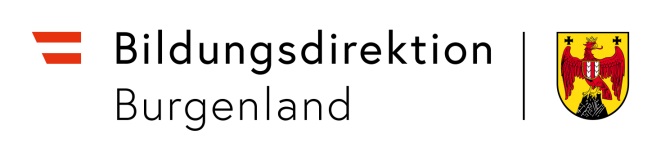 